*Confidential* Academic Dishonesty	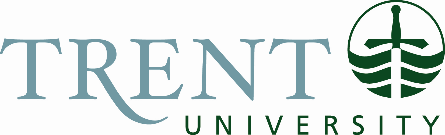 Instructor ReportTo be completed in full by the Course Instructor, and submitted to the Department Chair with copies to the Student and the Dean at academicintegrity@trentu.caNote to Student: Should you wish to add to or clarify the information in the report, you may send written comments within seven days of receiving this report to the Chair of the Academic Department noted below. You are encouraged to go to Trent’s Academic Integrity website for more information about the University’s Academic Integrity Policy.Copy 1: Chair (with attachments) Copy 2: Student (with attachments) Copy 3: Dean at academicintegrity@trentu.ca (with attachments)Last updated 2013-05-01To (Chair’s Name)Submitted by (Instructor’s Name)DepartmentDateStudent NameStudent ID NumberCourse Code and TitleCourse Year, Term (FA/WI/SU)
and Location (Ptbo/Durham/Web)Case InformationCharge (e.g., Cheating, Plagiarism, Copying, Other – please describe)Type of Course Work (e.g., essay, lab report, assignment, midterm, final)Weight of Assignment (e.g., 30% of final mark)Date Met With StudentRelevant Facts & Evidence (Chronological account works well)Student’s Version of EventsIn My View the Offence is (select either Minor or Major):   Minor Recommended grade on the piece of work: %(Minimum penalty: grade of 49% / recommended penalty: grade of 0%)   Major   Copies of All Supporting Documentation Attached